AFTERNOON Program Options for part-Time ENROLLMENT for Homeschool students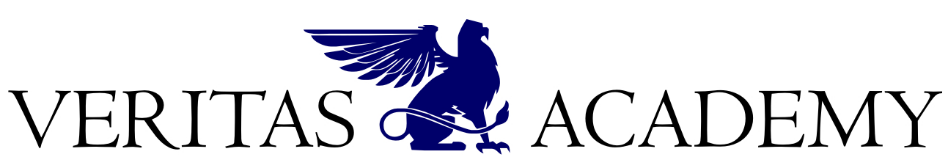 Schedule:Guidelines:Students may take one art, and/or one music, and/or physical education and/or chess class.Art and music may be offered twice each week, but students may enroll only in one of the two sections.The capacity for each section of extended-day classes are as follows:1st-3rd, 4th-6th & 7th-12th MUSIC 	-maximum capacity 16 students per section1st-3rd ART 			-maximum capacity 16 students per section4th-6th & 7th-12th ART		-maximum capacity 12 students per section1st-3rd and 4th-6th PHYS ED	-maximum capacity 36 students totalNovice & Advanced Chess	-maximum capacity 30 students per sectionEnrollment in these classes will run from May 9 to June 6, 2014.  Priority for enrollment will be given to full-curriculum Veritas students.  Other available spots in courses will be filled first come-first served.  Once the limit is reached in a class, then students will have to be enrolled in the other section.  Students may enroll in ext-day courses after June 6 ONLY if spots are available.All extended-day classes are 80 minutes long (1 hour and 2o minutes).No Ext-Day courses for Pre-Kindergarten or Kindergarten students.Chess class is provided by Mr. Dave Hamer.  He operates a “Chess Club” at our facilities on Friday afternoon, but he is not an employee of Veritas.  He functions independently of Veritas.  There is a fee for participation in his chess club.  He offers a novice class and an advanced class.  Details for the chess club are forthcoming, but you are encouraged to sign up this spring.We are planning to have the Physical Education classes at Forsyth Park.Extended-Day classes begin the week of August 19.  Extended-Day classes will not be offered during final exam weeks (December 15-19, 2014 and May 18-22, 2015)For more information please call Scott Taylor, Headmaster, at 912-238-1222.MondayTuesdayWednesdayThursdayFriday12:25-1:45 PMArt-A: 1st-3rdMus-A: 1st-3rdPE: 1st-3rd Art-B: 1st-3rdChess (novice)Mus-A: 4th-6thArt-A: 4th-6thPE: 4th-6thArt B: 4th-6th1:45-3:05 PMMus: 7th-12thArt: 7th-12thDrama: 6th-12th ------Chess (advanced)